Order of WorshipCall to WorshipL:	The psalmist says, ‘I shall sing always of the loving deeds of the Lord.’C:	Lord, we come to worship you with songs of praise and to acknowledge your loving deeds for us in Christ L:	The psalmist says, ‘How awesome is the Lord Most High, great King over all the earth.’C:	Almighty God we come to you, in this time of worship, to offer you our praise in ‘psalms, hymns and spiritual songs.’Hymn: ‘Jesus is All the World to Me…’ [# 48 VIP vs 1, 3 & 4]Prayer of Adoration: L:	God of love, you are always with us, but we fill our lives with business and do not always see you at work in our lives. Help us to see you more in everything we do.  We are here Lord,C:	Trusting in your love.L:	God of peace, you are always with us, speaking peace in our hearts, wanting us to let go of our anger as you encourage us to bring peace to everyone in our lives. Help us to be peacemakers.  We are here Lord,C:	Trusting in your love.L:	God of forgiveness, you are always with us, wanting us to turn away from harmful and hurtful behavior. We were made to be one family. Help us to reach out to each other in love and respect.  We are here Lord,C:	Trusting in your love.L:	God of all things, you are always with us, longing for us to know you better. You live in our hearts and want to be an integral part of everything we think and say and do. You want us to reshape the world so that your kingdom can come. Without you, we can do nothing. With you everything is possible.  We are here Lord,C:	Trusting in your love.  L:	Today we bring ourselves to you. Fill us with your Holy Spirit and use us as your kingdom builders. Amen.   
Prayer of Confession: L:	Maker of the world, Creator of all things, we stand before you knowing we have abused your trust in us. You made us for peace and fellowship, but everywhere we have turned our backs on your will, your way and your purpose. Our words and action stir up conflict; our thoughts seem to be full of resentment and anger and our lives reflect our brokenness. When you lived a human life among us you showed us the full meaning of our humanity, but still we turn against each other as we judge each other. Also we tend to grab things for ourselves, failing to live by your vision of community. As we hurt ourselves and others, we invite you, O God, to come among us and breathe your peace on us, for we are your children in need of your healing peace. Amen.L:	God of all that is, Spirit of life, we thank you for the experiences of life. We thank you for being with us on our journey. Thank you for your patience and for your encouragement and your faithfulness.Assurance of PardonL:	God of all that is, we thank you that you walk this world with us and show us how we must live. We thank you for showing us a love we can begin to understand, although its depth and breadth and height stretches beyond our grasp. 

God of all that is, we thank you, we praise you and we offer our whole selves to you in worship. Amen.Hymn: ‘God Make My Life…’ [# 470 VIP vs. 1 and 4]MINISTRY OF THE WORDThe Collect ALL:	Creator God, you made us all in your image: may we discern you in all that we see and serve you in all that we do; through Jesus Christ our Lord. AMEN.Old Testament: 2 Kings 5: 1—14	- Sis. Yvonne Brown (Saxthorpe)Responsive Reading: Psalm 30 (VIP # 585)Led by: Rev’d Claude Samuels (Superintendent Minister,Lyndhurst and Manchioneal Circuits)L:	1 I will extol you, O Lord, for you have drawn me up
    and did not let my foes rejoice over me. R:	2 O Lord my God, I cried to you for help,
    and you have healed me. L:	3 O Lord, you brought up my soul from Sheol,
    restored me to life from among those gone down to the Pit.R:	4 Sing praises to the Lord, O you his faithful ones,
    and give thanks to his holy name. L:	5 For his anger is but for a moment;
    his favor is for a lifetime.  Weeping may linger for the night,
    but joy comes with the morning. R:	6 As for me, I said in my prosperity, “I shall never be moved.” L:	7 By your favor, O Lord, you had established me as a strong mountain; you hid your face; I was dismayed.R:	8 To you, O Lord, I cried, and to the Lord I made supplication:L:	9 “What profit is there in my death, if I go down to the Pit?
Will the dust praise you? Will it tell of your faithfulness? R:	10 Hear, O Lord, and be gracious to me! O Lord, be my helper!”L:	11 You have turned my mourning into dancing;
    you have taken off my sackcloth and clothed me with joy, R:	12 so that my soul[c] may praise you and not be silent.
    O Lord my God, I will give thanks to you forever.The GloriaNew Testament: Galatians 6: 1—16 – Sis. Lucette Cargill (Saxthorpe)Hymn: ‘O for a Heart to Praise My God…’ [# 298 VIP]The Gospel: St. Luke 10: 1—11, 16—20			- Rev’d Stephen Mullings  Superintendent Minister, Spanish Town      CircuitSermon			- Rev’d Stephen Mullings  Superintendent Minister, Spanish Town      CircuitAnnouncements / Offertory/ Blessing of Tithes and OfferingPrayers of IntercessionThe Lord’s Prayer Hymn: ‘My Heart is Fixed Eternal God…’ [# 229 VIP]	The Thanksgiving – (Prayer Book, pgs76 – 78)Prayer of humble access:ALL:	Lord, we come to your table, trusting in your mercy and not in any goodness of our own. We are not worthy to gather up the crumbs under your table, but it is your nature always to have mercy, and on that we depend. So feed us with the Body and Blood of Jesus Christ, your Son, that we may for ever live in him and he in us. Amen.Communion Hymn: ‘We Come Now to Your Table Lord…’ [# 441 VIP]Post Communion Prayer – (Prayer Book, pg. 79)		ALL: 	We thank you, Lord, that you have fed us in this Sacrament, united us with Christ, and given us a foretaste of the heavenly banquet prepared for all mankind. Amen.Hymn: ‘Forth in Thy Name O Lord I Go…’ [# 306 VIP]	Benediction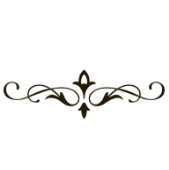 The Methodist Church in the Caribbean 
and the Americas (MCCA)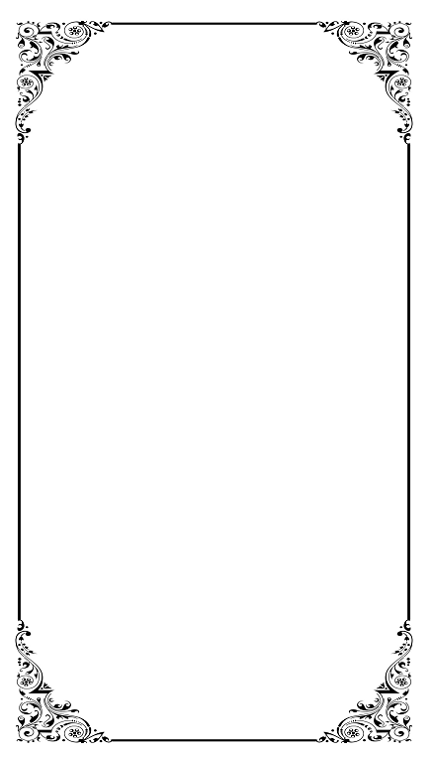 Jamaica DistrictDISTRICT THEME:“Spreading Scriptural Holiness to 
Reform the Nation…Beginning with Me”Sub Theme “Building a Resilient People: Church, Community and Nation”METHODIST VOICES IN WORD AND SONGTELEVISION MINISTRY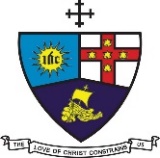 SERVICE OF WORD AND SACRAMENT4TH Lord’s Day After Pentecost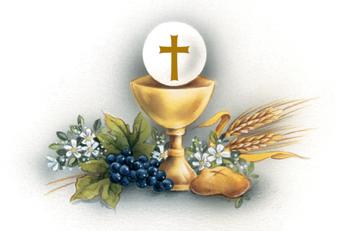 Sunday, July 3, 2022Officiating Clergy:Preacher: 	Rev’d Stephen MullingsSuperintendent Minister, Spanish Town CircuitLiturgist:  	Rev’d Claude SamuelsSuperintendent Minister, Lyndhurst & Manchioneal CircuitsOrganist:		Bro. Paul Thorbourne
	Choristers:	Sis. Yvonne Brown		Sis. Lucette Cargill Sis. Valerie Hinds		Sis. Marie MillerSis. Yvonne PattersonBro. Nigel HayeDistrict Bishop:  Rev’d Christine Gooden- BengucheDistrict Secretary:  Rev’d Dr. Wayneford McFarlaneA warm welcome to all worshippers!